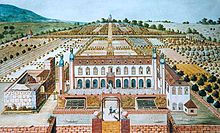 Schloss Friedelsheim vor 1794EVROPA TOTA ADMIRATAFriedelsheimer Geschichte und die Geschichte Europas Herzliche Einladung zum Vortrag von Pfarrer i.R. Friedhelm HansFriedrich von Schomberg (1615 – 1690)Mittwoch, 22. März. 2023 19.30 Uhr im Prot. Gemeindehaus in Friedelsheim stattfindet. Der 1615 in Heidelberg geborene Friedrich von Schomberg ist in England, Irland und Portugal bekannter als in seiner kurpfälzischen Heimat. Zu seinen Nachfahren zählen die Angehörigen des Hauses Degenfeld-Schomberg und über Lady Diana Spencer die jüngsten Mitglieder des britischen Königshauses. Seine Urenkelin Elisabeth Dorothea von Wiser geborene von Schomberg-Degenfeld war die Ehefrau des letzten Reichsgrafen des 1794 zerstörten Friedelsheimer Schlosses. Herzliche Einladung der Ortsgemeinde und der Prot. Kirchengemeinde Friedelsheim